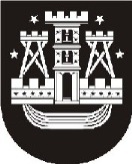 KLAIPĖDOS MIESTO SAVIVALDYBĖS ADMINISTRACIJAPrašome atšaukti Aleksandrą Michailovą (savo noru) iš VšĮ Respublikinės Klaipėdos ligoninės (paskirtas savivaldybės tarybos 2011 m. liepos 28 d. sprendimu Nr. T2-262) ir UAB „Klaipėdos autobusų parkas“ (paskirtas savivaldybės tarybos 2013 m. sausio 31 d. sprendimu Nr. T2-20) stebėtojų tarybos narių ir siūlyti naujus.   Klaipėdos miesto savivaldybės meruiVytautui GrubliauskuiNr.Klaipėdos miesto savivaldybės meruiVytautui GrubliauskuiĮNr.Klaipėdos miesto savivaldybės meruiVytautui GrubliauskuiDĖL STEBĖTOJŲ TARYBŲ NARIO ATŠAUKIMO  DĖL STEBĖTOJŲ TARYBŲ NARIO ATŠAUKIMO  DĖL STEBĖTOJŲ TARYBŲ NARIO ATŠAUKIMO  DĖL STEBĖTOJŲ TARYBŲ NARIO ATŠAUKIMO  DĖL STEBĖTOJŲ TARYBŲ NARIO ATŠAUKIMO  Savivaldybės administracijos direktorė                                                              Judita Simonavičiūtė